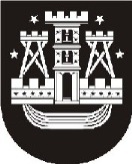 KLAIPĖDOS MIESTO SAVIVALDYBĖS TARYBASPRENDIMASDĖL klaipėdos jaunimo centro nuostatų patvirtinimo2013 m. gegužės 30 d. Nr. T2-116KlaipėdaVadovaudamasi Lietuvos Respublikos vietos savivaldos įstatymo (Žin., 1994, Nr. 55-1049; 2008, Nr. 113-4290) 16 straipsnio 4 dalimi, 18 straipsnio 1 dalimi ir Lietuvos Respublikos biudžetinių įstaigų įstatymo (Žin., 1995, Nr. 104-2322; 2010, Nr. 15-699) 6 straipsnio 5 dalimi, Klaipėdos miesto savivaldybės taryba nusprendžia:Patvirtinti Klaipėdos jaunimo centro nuostatus (pridedama).Įgalioti Aleksą Bagdonavičių, Klaipėdos jaunimo centro direktorių, pasirašyti nuostatus ir įregistruoti juos Juridinių asmenų registre.Pripažinti netekusiu galios Klaipėdos miesto savivaldybės tarybos 2009 m. liepos 23 d. sprendimo Nr. T2-275 „Dėl Klaipėdos vaikų ir jaunimo teatro-klubo „Aušra“ ir choreografijos studijos „Inkarėlis“ reorganizavimo ir Klaipėdos jaunimo centro nuostatų patvirtinimo“ 2 punktą.4. Skelbti apie šį sprendimą vietinėje spaudoje ir visą sprendimo tekstą – Klaipėdos miesto savivaldybės interneto tinklalapyje.Savivaldybės meras Vytautas Grubliauskas